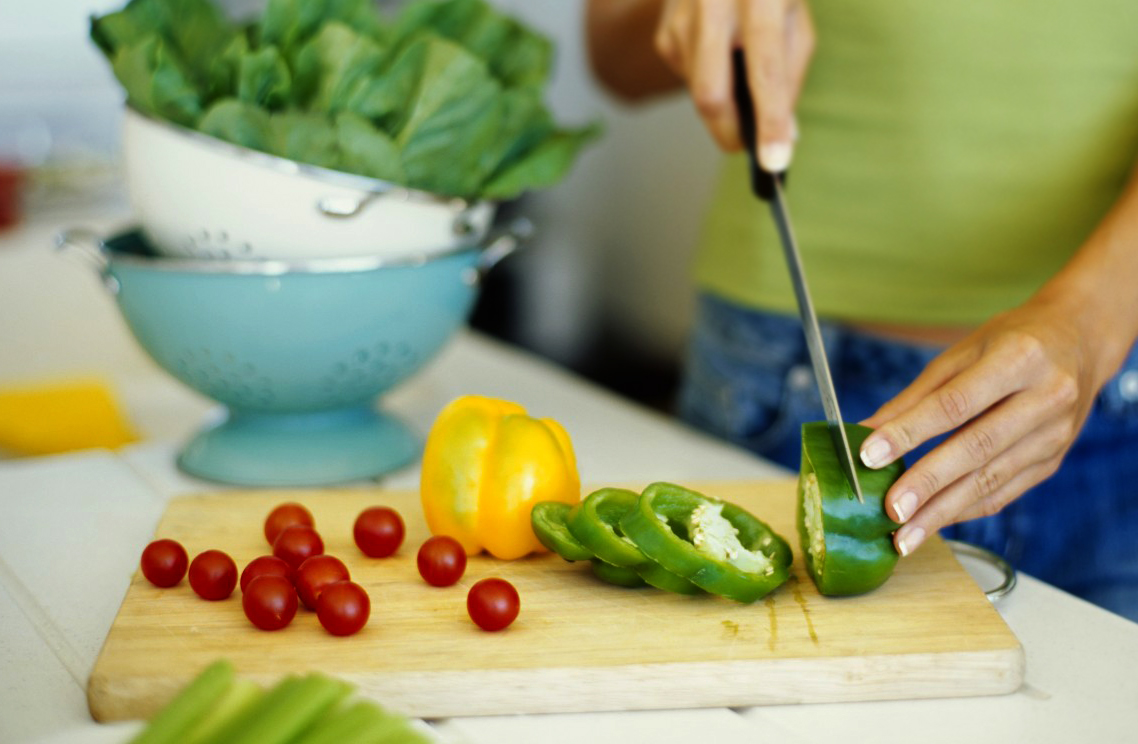 [Etkinlik Adı][Fotoğrafı kendinizinkiyle değiştirmek için fotoğrafı silmeniz yeterlidir. Ardından Ekle sekmesinde Resim’i seçin.][Her Zaman Harika Görünün][Yazmaya hazırsanız, bir metin satırını seçin ve yazmaya başlayın. En iyi sonuçları elde etmek için, seçtiğiniz karakterlerin sağına boşluk eklememeye dikkat edin.]